FICHA TÉCNICATUBO LED T8 120CM 18W OPALIZADO CON SENSOR DE MOVIMIENTO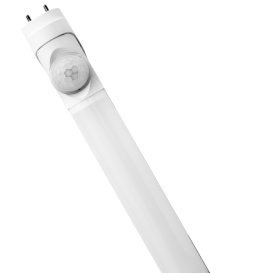 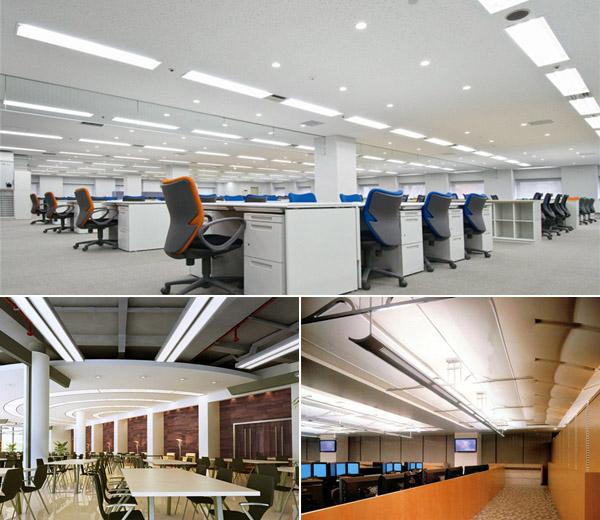 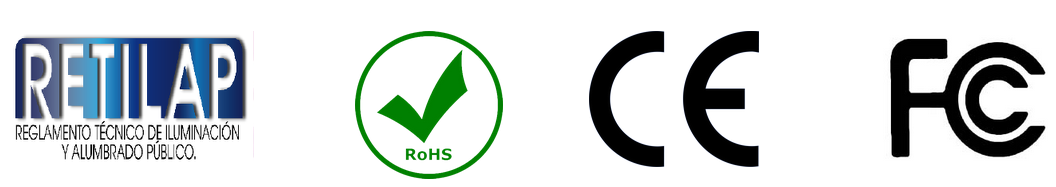 	VENTAJAS DEL PRODUCTOAhorro de energía mayor al 75%Encendido inmediatoDiseño delgado y ultralivianoNo producen rayos UVAlta eficiencia y eficacia energéticaNo genera ruidos ni parpadeosFunciona con sensores de movimiento exterioresDESCRIPCIÓN DEL PRODUCTOINFORMACIÓN TÉCNICAMontaje: Lámparas acrílicas y rejilla Montaje: Lámparas acrílicas y rejilla Potencia: 18WSistema de anclaje: Conector G13Sistema de anclaje: Conector G13Tensión: 85-265V Multivoltaje Tipo de Uso: Interior- Luminaria ComercialTipo de Uso: Interior- Luminaria ComercialGrado IP: 20Aplicación: Oficinas-parqueaderos- HospitalesAplicación: Oficinas-parqueaderos- HospitalesIRC: Ra ˃75Largo: 120 cmLargo: 120 cmFactor de potencia: ˃ 0.9Ancho: 3 cmAncho: 3 cmFlujo Luminoso: 1.620 LúmenesRango de funcionamiento del sensor infrarrojo: 130°Rango de funcionamiento del sensor infrarrojo: 130°Temperatura de color: 6400KDistancia funcionamiento: 3 mtsDistancia funcionamiento: 3 mtsÁngulo de apertura: 120°Tiempo de respuesta: 0.20 segundosTiempo de respuesta: 0.20 segundosTipo de LED:  2835 SMDTiempo de encendido al 100%: 15-45 segundosTiempo de encendido al 100%: 15-45 segundosConexión: DriverPotencia en modo de espera: 3W (15%)Potencia en modo de espera: 3W (15%)Driver:  InternoMaterial: Aleación de aluminio y acrílicoMaterial: Aleación de aluminio y acrílicoModelo: SD-T8(PIR)-18WColor del chasis: BlancoColor del chasis: BlancoLúmenes: 1.800 Lm ±10%Material del difusor: AluminioMaterial del difusor: AluminioVida Útil: ˃ 35.000 HorasLente esmerilado: 100% opalizadoLente esmerilado: 100% opalizadoGarantía: 1 añoTemperatura de operación: -20°C ~+ 45°CTemperatura de operación: -20°C ~+ 45°C